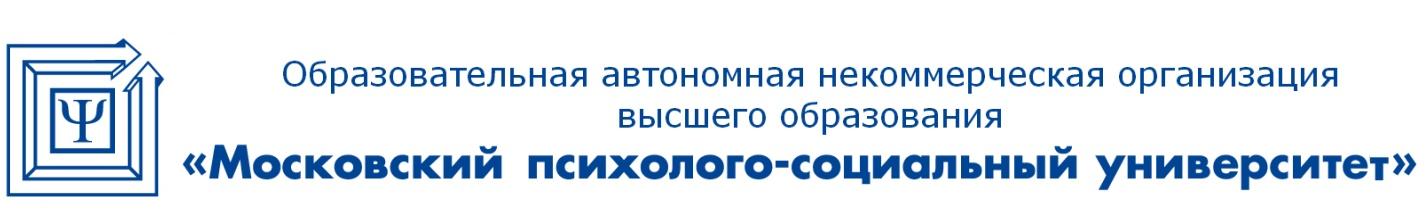 Лицензия: регистрационный № 1478 от 28 мая 2015 года, на бланке серии 90Л01 №0008476Свидетельство о государственной аккредитации: регистрационный № 2783 от 07 марта 2018 года, на бланке серии 90А01 №0002920115191, г. Москва, 4-й Рощинский проезд, 9А  / Тел: + 7 (495) 796-92-62  /  E-mail: mpsu@mpsu.ruПринято:Решение Ученого совета От «13» мая 2020 г.Протокол №7Рабочая программа учебной дисциплиныОсновы финансового менеджментаНаправление подготовки38.03.03 Управление персоналомНаправленность (профиль) подготовкиУправление персоналом организацииКвалификация (степень) выпускникаБакалаврФорма обученияЗаочнаяМосква, 2020СОДЕРЖАНИЕПеречень планируемых результатов обучения по дисциплине, соотнесенных с планируемыми результатами освоения основной профессиональной образовательной программыВ результате освоения ОПОП бакалавриата обучающийся должен овладеть следующими результатами обучения по дисциплине Основы финансового менеджмента:2.Место учебной дисциплины в структуре основной профессиональной образовательной программы бакалавриатаУчебная дисциплина Основы финансового менеджмента реализуется в рамках базовой части. Для освоения учебной дисциплины необходимы компетенции, сформированные в рамках следующих учебных дисциплин ОПОП: Математика, Статистика, Экономическая теория.Учебная дисциплина изучается на 3-м курсе, в 6 семестре для заочной формы обучения.3. Объем дисциплины в зачетных единицах с указанием количества академических часов, выделенных на контактную работу обучающихся с преподавателем (по видам занятий) и на самостоятельную работу обучающихся 3.1. Объём дисциплины (модуля) по видам учебных занятий (в часах)Общая трудоемкость дисциплины составляет 4 зачетных единицы.4. Содержание дисциплины, структурированное по темам с указанием отведенного на них количества академических часов и видов учебных занятий4.1 Разделы дисциплины и трудоемкость по видам учебных занятий (в академических часах)Для заочной формы обучения4.2 Содержание дисциплины, структурированное по разделамТема 1. Предмет и задачи курса «Финансовый менеджмент»Содержание лекционного курсаУчебный курс «Финансовый менеджмент», его место и взаимосвязь с другими учебными дисциплинами в рамках специальности «Финансы и кредит». Содержание финансового менеджмента и его место в системе управления организацией. Базовые концепции финансового менеджмента. Теория портфеля. Концепция дисконтирования. Теория структуры капитала. Теория агентских отношений.Содержание практических занятийСодержание финансового менеджмента и его место в системе управления организацией.Базовые концепции финансового менеджмента.Тема 2. Основные принципы организации финансового менеджментаСодержание лекционного курсаЦели, задачи и принципы организации финансового менеджмента. Функции, субъекты и объекты финансового менеджмента. Круг обязанностей финансового менеджера на предприятии. Финансовый механизм предприятия и его основные элементы. Действующее законодательство РФ как внешняя правовая и налоговая среда управления финансами хозяйствующих субъектов. Система внутреннего регулирования финансов предприятия. Финансовые методы, рычаги и стимулы. Первичные и производные финансовые инструменты. Финансовые показатели, нормативы и лимиты. Методологические основы принятия финансовых решений и обеспечение условий их реализации. Внешние и внутренние факторы воздействия на качество финансовых решений. Контроль финансовых решений.Содержание практических занятийКруг обязанностей финансового менеджера на предприятии.Финансовый механизм предприятия и его основные элементы.Финансовые методы, рычаги и стимулы.Контроль финансовых решений.Тема 3. Информационное обеспечение финансового менеджментаСодержание лекционного курсаПользователи финансовой информации о деятельности предприятия и требования к ее организации. Основные показатели учета и отчетности, используемые в финансовом менеджменте. Сбор, обработка и представление внутрифирменной финансовой информации. Оперативная финансовая информация, управленческий учет как источники информации для финансового менеджмента. Баланс предприятия как основа получения финансовой информации, его активы и пассивы. Основные методы анализа баланса предприятия: вертикальный, горизонтальный, трендовый и др. Критерии ликвидности и способы ее оценки. Показатели платежеспособности, финансовой устойчивости, рентабельности, деловой активности.Содержание практических занятийПользователи финансовой информации о деятельности предприятия и требования к ее организации.Основные методы анализа баланса предприятия: вертикальный, горизонтальный, трендовый и др. Тема 4. Управление финансовыми рискамиСодержание лекционного курсаФинансовое состояние предприятия и риск банкротства. Методики оценки возможного банкротства: преимущества и недостатки. Оценка возможного банкротства по нормативным документам. Метод анализа финансовых потоков. Метод экономических индикаторов. Модели Альтмана. Антикризисное управление. Основные подходы и этапы управления финансовыми рисками. Качественные методы оценки финансовых рисков: аналогов, экспертный и др. Методы количественного анализа финансовых рисков: статистический, математический и др. Оценка рисков на основе анализа финансовых коэффициентов. Методы минимизации финансовых рисков. Лимитирование концентрации и трансфер рисков. Механизмы использования хеджирования, диверсификации и страхования.Содержание практических занятийМетодики оценки возможного банкротства: преимущества и недостатки.Модели Альтмана.Качественные методы оценки финансовых рисков: аналогов, экспертный и др.Методы количественного анализа финансовых рисков: статистический, математический и др.Механизмы использования хеджирования, диверсификации и страхования.Тема 5. Управление денежными потоками предприятияСодержание лекционного курсаОсновные понятия, характеризующие денежные потоки. Классификация денежных потоков. Характеристика изменения денежных потоков и методы их оценки. Ликвидный денежный поток предприятия. Роль платежного баланса в управлении денежными потоками на предприятии. Временная стоимость денег. Операции дисконтирования. Оценка приведенной стоимости. Учет инфляционного обесценения денег.Содержание практических занятийХарактеристика изменения денежных потоков и методы их оценки.Временная стоимость денег.Операции дисконтирования. Тема 6. Управление финансовым обеспечением предпринимательстваСодержание лекционного курсаПонятие финансового обеспечения и принципы его организации. Финансирование в текущем и стратегическом финансовом менеджменте. Управление источниками долгосрочного финансирования. Классификация источников финансирования предпринимательской деятельности. Традиционные и новые методы финансирования. Управление собственным капиталом. Методики определения величины источников собственных средств. Основные понятия операционного анализа. Операционный рычаг (леверидж). Факторинг как источник финансирования предприятия. Виды услуг факторинговых компаний. Лизинг как механизм привлечения инвестиционных средств. Типы лизинга, лизинговые платежи. Отличия лизинга от аренды. Формы привлечения заемных средств. Принципы краткосрочного и долгосрочного банковского кредитования. Основные принципы оценки кредитоспособности заемщика. Облигационные займы. Рациональная заемная политика. Преимущества и недостатки внешнего финансирования. Оптимизация структуры источников финансирования предпринимательской деятельности. Финансовая гибкость предприятия.Содержание практических занятийУправление источниками долгосрочного финансирования.Управление собственным капиталом.Операционный рычаг (леверидж).Лизинг как механизм привлечения инвестиционных средств.Формы привлечения заемных средств.Основные принципы оценки кредитоспособности заемщика.Оптимизация структуры источников финансирования предпринимательской деятельности. Тема 7. Цена и структура капиталаСодержание лекционного курсаЦена капитала и методы ее оценки. Этапы определения цены капитала. Цена долгосрочных ссуд и облигационных займов. Цена акционерного капитала в части привилегированных акций. Методы расчета акционерного капитала в части обыкновенных акций и нераспределенной прибыли. Сравнительная характеристика методов, используемых для оценки стоимости капитала. Средневзвешенная и предельная цена капитала. Целевая структура капитала и ее определение. Модели структуры капитала. Производственный риск, финансовый риск и выбор структуры капитала. Эффект финансового рычага (левериджа). Общий операционно-финансовый рычаг. Теории оптимальной структуры капитала (Модильяни - Миллер, Дональдсон, Майерс). Воздействие структуры капитала на рыночную стоимость предприятия. Основные подходы к оценке стоимости бизнеса.Содержание практических занятийЭтапы определения цены капитала.Сравнительная характеристика методов, используемых для оценки стоимости капитала.Модели структуры капитала.Эффект финансового рычага (левериджа).Основные подходы к оценке стоимости бизнеса.Тема 8. Дивидендная политика предприятияСодержание лекционного курсаДивиденд и его значение в экономике предприятия. Распределение прибыли: интересы акционеров и развитие предприятия. Теории дивидендной политики (Модильяни - Миллер, Гордон, Линтнер, Литценбергер, Рамсвами, Ван Хорн). Управленческий подход в определении дивидендной политики. Этапы и факторы формирования дивидендной политики. Формы (методики) дивидендных выплат. Процедуры выплаты дивидендов. Тип дивидендной политики и механизм распределения прибыли. Показатели эффективности дивидендной политики. Дивидендная политика и цена акций предприятия. Дробление, консолидация и выкуп акций.Содержание практических занятийТеории дивидендной политики (Модильяни - Миллер, Гордон, Линтнер, Литценбергер, Рамсвами, Ван Хорн).Этапы и факторы формирования дивидендной политики.Показатели эффективности дивидендной политики.Тема 9. Прогнозирование и планирование в финансовом менеджментеСодержание лекционного курсаЦель и задачи финансового планирования и прогнозирования на предприятии. Стратегическое, долгосрочное и краткосрочное финансовое планирование. Финансовая стратегия. Основные финансовые прогнозные документы в системе бизнес-планирования. Прогноз доходов. Прогноз денежных потоков. Финансовый и операционный циклы предприятия. Методы прогнозирования основных финансовых показателей. Метод формальных финансовых документов при построении прогнозного баланса. Бюджетирование как инструмент текущего и оперативного финансового планирования, учета и контроля на предприятии. Принципы построения системы бюджетирования. Бюджетирование и разработка финансовой структуры предприятия. Центры финансовой ответственности. Сквозная система бюджетов предприятия: бюджеты верхнего уровня, операционные и вспомогательные бюджеты. Последовательность разработки и взаимосвязи бюджетов различных уровней.Содержание практических занятийСтратегическое, долгосрочное и краткосрочное финансовое планирование.Основные финансовые прогнозные документы в системе бизнес-планирования.Методы прогнозирования основных финансовых показателей.Бюджетирование как инструмент текущего и оперативного финансового планирования, учета и контроля на предприятии.Центры финансовой ответственности. Содержание практических занятийСистемообразующие цены, формы и методы регулирования цен на предприятии.Модели ценовой политики предприятия и главные направления менеджмента цен.Оперативное управление ценами. Методы установления уровня цены (балльный, удельной цены, регрессионный).Управление средней ценой и политика поддержания цен продаж. Тема 10. Управление затратами (текущими издержками)Содержание лекционного курсаРоль системы управления затратами в достижении финансовых результатов на предприятии. Классификация затрат и процесс формирования себестоимости продукции. Классификация затрат в соответствии с международными стандартами учета и в зависимости от целей (для определения себестоимости и прибыли, для принятия управленческих решений, для осуществления процесса контроля и регулирования). Определение оптимальной величины и структуры затрат с использованием методов операционного анализа. Операционный рычаг как фактор коммерческого риска. Определение порога рентабельности и запаса финансовой прочности. Взаимодействие финансового и операционного рычагов. Оценка и пути снижения совокупного риска предприятия.Содержание практических занятийРоль системы управления затратами в достижении финансовых результатов на предприятии.Определение оптимальной величины и структуры затрат с использованием методов операционного анализа. Тема 11. Управление основным капиталомСодержание лекционного курсаПринципы и методы управления основным капиталом. Финансовые показатели, используемые для анализа и оценки основного капитала. Планирование основного капитала. Амортизация основного капитала. Методы оценки стоимости имущества (недвижимости). Управление обновлением основного капитала. Финансирование долгосрочных инвестиций в основной капитал. Формирование бюджета капиталовложений.Содержание практических занятийПринципы и методы управления основным капиталом.Управление обновлением основного капитала. Тема 12. Управление оборотными активамиСодержание лекционного курсаУправление оборотным капиталом. Политика в области оборотного капитала. Основные этапы управления оборотными активами. Анализ состояния оборотных активов. Оптимизация объема и структуры оборотных активов. Обеспечение ликвидности и рентабельности оборотных активов. Оборотные активы и финансовые нормативы. Управление запасами. Группировка и определение потребности в запасах. Минимизация текущих затрат по обслуживанию запасов. Вовлечение в хозяйственный оборот излишних запасов и высвобождение финансовых средств. Методы отражения реальной стоимости запасов. Управление дебиторской задолженностью (кредитная политика предприятия): основные подходы. Оценка реального состояния дебиторской задолженности и создание необходимых резервов. Анализ оборачиваемости средств в расчетах. Использование системы скидок. Оптимизация соотношения дебиторской и кредиторской задолженности. Основные методы снижения дебиторской задолженности. Управление денежными активами и их эквивалентами. Определение минимально необходимой потребности в денежных активах. Диапазон колебаний остатка денежных активов по отдельным этапам предстоящего периода. Модели определения остатка денежных средств в условиях неопределенности платежей. Корректировка потока платежей. Ускорение оборота денежных активов. Эффективное использование временно свободного остатка и противоинфляционная защита денежных активов. Оптимизация остатка денежных средств. Контроль за налично-денежными потоками. Управление безналичным остатком денежных средств. Реальный остаток денежных средств. Комплексное управление длительностью и эффективностью денежного оборота. Финансовая политика нормирования: краткосрочный и долгосрочный аспекты.Содержание практических занятийОсновные этапы управления оборотными активами.Анализ состояния оборотных активов.Управление запасами.Вовлечение в хозяйственный оборот излишних запасов и высвобождение финансовых средств.Управление дебиторской задолженностью (кредитная политика предприятия): основные подходы.Основные методы снижения дебиторской задолженности.Управление денежными активами и их эквивалентами.Модели определения остатка денежных средств в условиях неопределенности платежей.Контроль за налично-денежными потоками.Управление безналичным остатком денежных средств. Тема 13. Управление финансированием текущей деятельности предприятияСодержание лекционного курсаТекущие финансовые потребности и оперативное управление их обеспечением. Составление и исполнение платежного календаря. Вовлечение и привлечение финансовых ресурсов в хозяйственный оборот. Соблюдение принципа соответствия сроков функционирования активов и источников их финансирования. Управление источниками финансирования оборотных средств. Заемные средства в обороте. Кредиторская задолженность и управление ею. Традиционные и новые инструменты краткосрочного финансирования. Форвардные и фьючерсные контракты, операции РЕПО.Содержание практических занятийСоставление и исполнение платежного календаря.Соблюдение принципа соответствия сроков функционирования активов и источников их финансирования.Традиционные и новые инструменты краткосрочного финансирования. Тема 14. Портфель реальных инвестиционных проектов предприятияСодержание лекционного курсаОсновные виды инвестиционных портфелей и принципы их формирования. Риск и доходность портфельных инвестиций. Формирование портфеля капитальных вложений и его стадии. Классификация проектов и их финансовый анализ при отборе в портфель: бухгалтерский и экономический подходы. Расчет эффективности и риска инвестиционных проектов. Формирование бюджета капиталовложений. Инвестиционная подписка. Оперативное управление портфелем капитальных вложений. Реализация и мониторинг проектов. Корректировка инвестиционного портфеля и формы выхода из инвестиционных проектов. Послеинвестиционный контроль.Содержание практических занятийРиск и доходность портфельных инвестиций.Расчет эффективности и риска инвестиционных проектов.Оперативное управление портфелем капитальных вложений. Тема 15. Портфель финансовых активов (ценных бумаг) предприятияСодержание лекционного курсаТипы портфелей финансовых активов (ценных бумаг) предприятия. Цели портфельного инвестирования на фондовом рынке. Методы оценки финансовых активов. Особенности формирования и управления портфелем ценных бумаг: самостоятельный и трастовый способы. Риск и доходность финансовых активов. Доходность эталонного портфеля. Методы выявления неверно оцененных ценных бумаг (определения истинной или внутренней стоимости). Пассивная и активная тактика управления портфелем ценных бумаг. Рынок свопов.Содержание практических занятийМетоды оценки финансовых активов.Риск и доходность финансовых активов.Пассивная и активная тактика управления портфелем ценных бумаг. Тема 16. Реструктуризация предприятий в финансовом менеджментеСодержание лекционного курсаПравовые основы реструктуризации предприятий. Слияние и поглощение компаний: мотивы, типы и методы. Финансовые аспекты поглощения и слияния предприятий. Принципы анализа процесса слияния и поглощения. Отделение – продажа текущих активов фирм. Ликвидация предприятия. Зарубежный опыт поглощения и слияния предприятий.Содержание практических занятийФинансовые аспекты поглощения и слияния предприятий.Принципы анализа процесса слияния и поглощения. 5. Перечень учебно-методического обеспечения для самостоятельной работы обучающихся по учебной дисциплинеОдним из основных видов деятельности студента является самостоятельная работа, которая включает в себя изучение лекционного материала, учебников и учебных пособий, первоисточников, подготовку сообщений, выступления на практических занятиях, выполнение заданий преподавателя. Методика самостоятельной работы предварительно разъясняется преподавателем и в последующем может уточняться с учетом индивидуальных особенностей обучающихся. Время и место самостоятельной работы выбираются обучающимися по своему усмотрению с учетом рекомендаций преподавателя.Самостоятельную работу над дисциплиной следует начинать с изучения рабочей программы «Основы финансового менеджмента», которая содержит основные требования к знаниям, умениям и навыкам обучаемых. Обязательно следует вспомнить рекомендации преподавателя, данные в ходе лекционных и практических занятий. Затем – приступать к изучению отдельных тем в порядке, предусмотренном рабочей программой.Получив представление об основном содержании темы, необходимо изучить материал с помощью учебников, других методических материалов, указанных в разделе 7 указанной рабочей программы. Целесообразно составить краткий конспект или схему, отображающую смысл и связи основных понятий данной темы. Затем, как показывает опыт, полезно изучить выдержки из первоисточников. При желании можно составить их краткий конспект. Важным источником для освоения дисциплины являются ресурсы информационно-телекоммуникационной сети «Интернет». Обязательно следует записывать возникшие вопросы, на которые не удалось ответить самостоятельно.6. Фонд оценочных средств для проведения промежуточной аттестации обучающихся по учебной дисциплинеФонд оценочных средств оформлен в виде приложения к рабочей программе дисциплины «Основы финансового менеджмента».7. Перечень основной и дополнительной учебной литературы, необходимой для освоения дисциплины7.1. Основная учебная литератураКандрашина Е.А. Финансовый менеджмент [Электронный ресурс]: учебник/ Кандрашина Е.А.— Электрон. текстовые данные.— Саратов: Ай Пи Эр Медиа, 2019.— 200 c.— Режим доступа: http://www.iprbookshop.ru/79827.html.— ЭБС «IPRbooks»Кириченко Т.В. Финансовый менеджмент [Электронный ресурс]: учебник/ Кириченко Т.В.— Электрон. текстовые данные.— М.: Дашков и К, 2016.— 484 c.— Режим доступа: http://www.iprbookshop.ru/60543.html.— ЭБС «IPRbooks»Никулина Н.Н. Финансовый менеджмент организации. Теория и практика [Электронный ресурс]: учебное пособие для студентов вузов, обучающихся по специальностям «Финансы и кредит», «Бухгалтерский учет, анализ и аудит», «Менеджмент организации»/ Никулина Н.Н., Суходоев Д.В., Эриашвили Н.Д.— Электрон. текстовые данные.— М.: ЮНИТИ-ДАНА, 2017.— 511 c.— Режим доступа: http://www.iprbookshop.ru/71231.html.— ЭБС «IPRbooks»7.2. Дополнительная учебная литератураБланк И.А. Финансовый менеджмент: Учеб. курс. – Киев: Эльга, 2015.Воронина М.В. Финансовый менеджмент: Учеб. Для бакалавров – М.: Дашков и К, 2015. ЭБС «IPRbooks», по паролю.Кушу С.О. Финансовый менеджмент [Электронный ресурс]: учебное пособие для обучающихся по направлениям подготовки бакалавриата «Экономика», «Менеджмент»/ Кушу С.О.— Электрон. текстовые данные.— Краснодар, Саратов: Южный институт менеджмента, Ай Пи Эр Медиа, 2018.— 65 c.— Режим доступа: http://www.iprbookshop.ru/79918.html.— ЭБС «IPRbooks»Турманидзе Т.У. Финансовый менеджмент [Электронный ресурс]: учебник для студентов вузов, обучающихся по экономическим специальностям/ Турманидзе Т.У., Эриашвили Н.Д.— Электрон. текстовые данные.— М.: ЮНИТИ-ДАНА, 2015.— 247 c.— Режим доступа: http://www.iprbookshop.ru/34529.html.— ЭБС «IPRbooks»Финансовый менеджмент: Учеб. пособие. /Под ред. Е.И. Шохина. – М.: ИД ФБК-ПРЕСС, 2015.7.3. Нормативные правовые актыГражданский кодекс Российской Федерации (часть первая) от 30.11.1994 № 51-ФЗ (с последующими изм. и доп.).Гражданский кодекс Российской Федерации (часть вторая) от 26.01.1996 № 14-ФЗ (с последующими изм. и доп.).Налоговый кодекс Российской Федерации (часть первая) от 31.07.1998 № 147-ФЗ (с последующими изм. и доп.).Налоговый кодекс Российской Федерации (часть вторая) от 05.08.2000 № 118-ФЗ (с последующими изм. и доп.).Федеральный закон «О несостоятельности (банкротстве) от 26.10.2002 № 127-ФЗ.Федеральный закон «О бухгалтерском учете» от 06.12.2011 № 402-ФЗ (с последующими изм. и доп.).Федеральный закон РФ «Об акционерных обществах» от 26.12.1995 № 208-ФЗ (с последующими изм. и доп.).Федеральный закон РФ «О рынке ценных бумаг» от 22.04.1996 № 39-ФЗ (с последующими изм. и доп.).Федеральный закон РФ «О лизинге» от 29.10.1998 № 164-ФЗ.Приказ ФСФО «Методические указания по проведению анализа финансового состояния организации» от 26.01.2001 № 16.8. Современные профессиональные базы данных и информационные справочные системы Информационно-правовая система «Консультант+» - договор №2856/АП от 01.11.2007Информационно-справочная система «LexPro» - договор б/н от 06.03.2013Официальный интернет-портал базы данных правовой информации http://pravo.gov.ruПортал Федеральных государственных образовательных стандартов высшего образования http://fgosvo.ruПортал "Информационно-коммуникационные технологии в образовании" http://www.ict.edu.ruНаучная электронная библиотека http://www.elibrary.ru/Национальная электронная библиотека http://www.nns.ru/Электронные ресурсы Российской государственной библиотеки http://www.rsl.ru/ru/root3489/allWeb of Science Core Collection — политематическая реферативно-библиографическая и наукомтрическая (библиометрическая) база данных — http://webofscience.comПолнотекстовый архив ведущих западных научных журналов на российской платформе Национального электронно-информационного консорциума (НЭИКОН) http://neicon.ruБазы данных издательства Springer https://link.springer.comОткрытые данные государственных органов http://data.gov.ru/9. Методические указания для обучающихся по освоению основной профессиональной образовательной программы10. Лицензионное программное обеспечениеВ процессе обучения на экономическом факультете по всем направлениям подготовки используется следующее лицензионное программное обеспечение:11. Описание материально-технической базы, необходимой для осуществления образовательного процесса по дисциплинеДля построения эффективного учебного процесса Кафедра «Финансы и кредит» располагает следующими материально-техническими средствами, которые используются в процессе изучения дисциплины:- доска;- персональные компьютеры (компьютерный класс кафедры, аудитория 403, 16 шт.), каждый из компьютеров подключен к сети Интернет;- экран;- мультимедийный проектор.В процессе преподавания используются также специальные ресурсы кабинета экономики (305 ауд.). 12. Особенности реализации дисциплины для инвалидов и лиц с ограниченными возможностями здоровьяДля обеспечения образования инвалидов и обучающихся с ограниченными возможностями здоровья разрабатывается адаптированная образовательная программа, индивидуальный учебный план с учетом особенностей их психофизического развития и состояния здоровья, в частности применяется индивидуальный подход к освоению дисциплины, индивидуальные задания: рефераты, письменные работы и, наоборот, только устные ответы и диалоги, индивидуальные консультации, использование диктофона и других записывающих средств для воспроизведения лекционного и семинарского материала.В целях обеспечения обучающихся инвалидов и лиц с ограниченными возможностями здоровья библиотека комплектует фонд основной учебной литературой, адаптированной к ограничению их здоровья, предоставляет возможность удаленного использования электронных образовательных ресурсов, доступ к которым организован в МПСУ. В библиотеке проводятся индивидуальные консультации для данной категории пользователей, оказывается помощь в регистрации и использовании сетевых и локальных электронных образовательных ресурсов, предоставляются места в читальных залах, оборудованные программами невизуального доступа к информации, экранными увеличителями и техническими средствами усиления остаточного зрения.13. Иные сведения и (или) материалы13.1 Перечень образовательных технологий, используемых при осуществлении образовательного процесса по дисциплинеДля освоения компетенций установленных Федеральным государственным образовательным стандартом применяются как традиционные образовательные технологии, такие как лекционные и практические (семинарские) занятия, подготовка рефератов, а также электронная информационно-образовательная среда.Составитель: Балашов Ю.К, к.э.н., декан факультета экономики и права МПСУРабочая программа учебной дисциплины (модуля) обсуждена и утверждена на заседании Ученого совета от « 24 » июня 2013 г. протокол № 10Лист регистрации измененийПеречень планируемых результатов обучения по дисциплине, соотнесенных с планируемыми результатами освоения основной профессиональной образовательной программы3Место учебной  дисциплины в структуре образовательной программы бакалавриата4Объем дисциплины в зачетных единицах с указанием количества академических часов, выделенных на контактную работу обучающихся с преподавателем (по видам занятий) и на самостоятельную работу обучающихся3.1. Объём дисциплины (модуля) по видам учебных занятий (в часах)45Содержание дисциплины, структурированное по темам (разделам) с указанием отведенного на них количества академических часов и видов учебных занятий5 Разделы дисциплины и трудоемкость по видам учебных занятий5 Содержание дисциплины, структурированное по разделам (темам)7Перечень учебно-методического обеспечения для самостоятельной работы обучающихся по учебной дисциплине 13Фонд оценочных средств для проведения промежуточной аттестации обучающихся по учебной дисциплине 14Перечень основной и дополнительной учебной литературы, необходимой для освоения учебной дисциплины14Современные профессиональные базы данных и информационные справочные системы15Методические указания для обучающихся по освоению основной профессиональной образовательной программы16Лицензионное программное обеспечение21Описание материально-технической базы, необходимой для осуществления образовательного процесса по учебной дисциплине21Особенности реализации дисциплины для инвалидов и лиц с ограниченными возможностями здоровьяИные сведения и (или) материалыЛист регистрации изменений212223Коды компетенциирезультаты освоения ОПОПСодержание компетенцийПеречень планируемых результатов обучения по дисциплинеОК-3способность использовать основы экономических знаний в различных сферах деятельностиЗнать:информационное обеспечение финансового менеджмента; современное законодательство, нормативные документы и методические материалы, регулирующие на предприятии денежный оборот, системы платежей и расчетов, практику их применения; сущность, функции и основные принципы организации финансового менеджмента;Уметь: применять основные методы финансового менеджмента для оценки активов, управления оборотным капиталом, принятия инвестиционных решений, решений по финансированию, формированию дивидендной политики и структуры капитала;анализировать материалы по оценке финансового состояния предприятия, используя современные методы и показатели такой оценки; Владеть:навыками составления финансовой отчётности.ПК-14владение навыками анализа экономических показателей деятельности организации и показателей по труду (в том числе производительности труда), а также навыками разработки и экономического обоснования мероприятий по их улучшению и умением применять их на практикеЗнать:методы и способы финансового учёта;основные направления деятельности в области управления финансами с учетом специфики решаемых задач;основные виды финансовых рисков;Уметь: использовать современные принципы организации и методы управления финансами предприятия в условиях рыночной экономики; использовать современные методики оценки эффективности инвестиционных проектов;Владеть:навыками разработки и обоснования предложений по совершенствованию вариантов управленческих решений с учетом критериев социально-экономической эффективности, рисков и возможных социально-экономических последствий;навыками использования полученной информации для принятия управленческих решений.Объём дисциплиныВсего часовОбъём дисциплинызаочная форма обученияОбщая трудоемкость дисциплины144Контактная работа обучающихся с преподавателем (по видам учебных занятий) (всего)14Аудиторная работа (всего):14в том числе:лекции6семинары, практические занятия8Внеаудиторная работа (всего):Самостоятельная работа обучающихся (всего)121Вид промежуточной аттестации обучающегося экзамен9№п/пРазделы и темы дисциплиныСеместрВиды учебной работы, включая самостоятельную работу студентов и трудоемкость (в часах)Виды учебной работы, включая самостоятельную работу студентов и трудоемкость (в часах)Виды учебной работы, включая самостоятельную работу студентов и трудоемкость (в часах)Виды учебной работы, включая самостоятельную работу студентов и трудоемкость (в часах)Виды учебной работы, включая самостоятельную работу студентов и трудоемкость (в часах)Виды учебной работы, включая самостоятельную работу студентов и трудоемкость (в часах)Виды учебной работы, включая самостоятельную работу студентов и трудоемкость (в часах)Виды учебной работы, включая самостоятельную работу студентов и трудоемкость (в часах)Вид оценочного средства текущего контроля успеваемости, промежуточной аттестации (по семестрам)№п/пРазделы и темы дисциплиныСеместрВСЕГОИз них аудиторные занятияИз них аудиторные занятияИз них аудиторные занятияИз них аудиторные занятияСамостоятельная работаКонтрольная работаКурсовая работа№п/пРазделы и темы дисциплиныСеместрВСЕГОЛекции .Практикум. ЛабораторПрактическ.занятия /семинары Самостоятельная работаКонтрольная работаКурсовая работа1Предмет и задачи курса «Финансовый менеджмент»681-7Опрос2Основные принципы организации финансового менеджмента691-8Опрос, тестирование3Информационное обеспечение финансового менеджмента691-8Опрос4Управление финансовыми рисками681-7Опрос, тестирование5Управление денежными потоками предприятия681-7Опрос, тестирование6Управление финансовым обеспечением предпринимательства691-8Коллоквиум7Цена и структура капитала69-18Опрос8Дивидендная политика предприятия68-17Опрос9Прогнозирование и планирование в финансовом менеджменте68-17Защита эссе, тестирование10Управление затратами (текущими издержками)69-18Опрос11Управление основным капиталом68-17Защита реферативного обзора12Управление оборотными активами69-18Защита эссе, тестирование 13Управление финансированием текущей деятельности предприятия69-18Опрос14Портфель реальных инвестиционных проектов предприятия68-17Опрос15Портфель финансовых активов (ценных бумаг) предприятия68--8Опрос16Реструктуризация предприятий в финансовом менеджменте68--8ОпросЭкзамен69Комплект билетовИТОГО14468121Экзамен Вид деятельностиМетодические указания по организации деятельности  обучающихся ЛекцияНаписание конспекта лекций: кратко, схематично, последовательно фиксировать основные положения, выводы, формулировки, обобщения; помечать важные мысли, выделять ключевые слова, термины. Проверка терминов, понятий с помощью энциклопедий, словарей, справочников с выписыванием толкований в тетрадь. Обозначить вопросы, термины, материал, который вызывает трудности, пометить и попытаться найти ответ в рекомендуемой литературе. Если самостоятельно не удается разобраться в материале, необходимо сформулировать вопрос и задать преподавателю на консультации, на практическом занятии.Практические занятияПроработка рабочей программы, уделяя особое внимание целям и задачам, структуре и содержанию дисциплины. Конспектирование источников. Работа с конспектом лекций, подготовка ответов к контрольным вопросам, просмотр рекомендуемой литературы, работа с текстом. Прослушивание аудио- и видеозаписей по заданной теме, решение расчетно-графических заданий, решение задач по алгоритму и др.Индивидуальные заданияЗнакомство с основной и дополнительной литературой, включая справочные издания, зарубежные источники, конспект основных положений, терминов, сведений, требующихся для запоминания и являющихся основополагающими в этой теме. Составление аннотаций к прочитанным литературным источникам и др.Самостоятельная работаСамостоятельная работа проводится с целью: систематизации и закрепления полученных теоретических знаний и практических умений обучающихся; углубления и расширения теоретических знаний студентов; формирования умений использовать нормативную,  правовую, справочную  документацию, учебную  и специальную литературу; развития познавательных способностей и активности обучающихся: творческой инициативы, самостоятельности, ответственности, организованности; формирование самостоятельности мышления, способностей к саморазвитию, совершенствованию и самоорганизации; формирования профессиональных компетенций; развитию исследовательских умений обучающихся. Формы и виды самостоятельной работы: чтение основной и дополнительной литературы – самостоятельное изучение материала по рекомендуемым литературным источникам; работа с библиотечным каталогом, самостоятельный подбор необходимой литературы; работа со словарем, справочником; поиск необходимой информации в сети Интернет; конспектирование  источников; реферирование источников; составление аннотаций к прочитанным литературным источникам; составление рецензий и отзывов на прочитанный материал; составление обзора публикаций по теме; составление и разработка терминологического словаря; составление хронологической таблицы; составление библиографии (библиографической картотеки); подготовка к различным формам текущей и промежуточной аттестации; выполнение домашних контрольных работ; самостоятельное выполнение практических заданий репродуктивного типа (ответы на вопросы, задачи, тесты; выполнение творческих заданий). Технология организации самостоятельной работы обучающихся включает использование информационных и материально-технических ресурсов образовательного учреждения: библиотеку с читальным залом, укомплектованную в соответствии с существующими нормами; учебно-методическую базу учебных кабинетов, лабораторий и зала кодификации; компьютерные классы с возможностью работы в сети Интернет; аудитории (классы) для консультационной деятельности; учебную и учебно-методическую литературу, разработанную с учетом увеличения доли самостоятельной работы студентов, и иные  методические материалы. Перед выполнением обучающимися внеаудиторной самостоятельной работы преподаватель проводит консультирование по выполнению задания, который включает цель задания, его содержания, сроки выполнения, ориентировочный объем работы, основные требования к результатам работы, критерии оценки. Во время выполнения обучающимися внеаудиторной самостоятельной работы и при необходимости преподаватель может проводить индивидуальные и групповые консультации. Самостоятельная работа может осуществляться индивидуально или группами обучающихся в зависимости от цели, объема, конкретной тематики самостоятельной работы, уровня сложности, уровня умений обучающихся. Контроль самостоятельной работы предусматривает:соотнесение содержания контроля с целями обучения; объективность контроля;валидность контроля (соответствие предъявляемых заданий тому, что предполагается проверить); дифференциацию контрольно-измерительных материалов.Формы контроля самостоятельной работы:просмотр и проверка выполнения самостоятельной работы преподавателем;организация самопроверки, взаимопроверки выполненного задания в группе; обсуждение результатов выполненной работы на занятии;проведение письменного опроса; проведение устного опроса;организация и проведение индивидуального собеседования; организация и проведение собеседования с группой;защита отчетов о проделанной работе.ОпросОпрос - это средство контроля, организованное как специальная беседа преподавателя с обучающимся на темы, связанные с изучаемой дисциплиной, и рассчитанное на выявление объема знаний обучающегося по определенному разделу, теме, проблеме и т.п. Проблематика, выносимая на опрос определена в заданиях для самостоятельной работы обучающегося, а также может определяться преподавателем, ведущим семинарские занятия. Во время проведения опроса обучающийся должен уметь обсудить с преподавателем соответствующую проблематику на уровне диалога.Реферативный обзорСлово «реферат» в переводе с латинского языка (refero) означает «докладываю», «сообщаю». Реферат – это краткое изложение содержания первичного документа. Реферат-обзор, или реферативный обзор, охватывает несколько первичных документов, дает сопоставление разных точек зрения по конкретному вопросу. Общие требования к реферативному обзору: информативность, полнота изложения; объективность, неискаженное фиксирование всех положений первичного текста; корректность в оценке материала. В реферативном обзоре обучающиеся демонстрируют умение работать с периодическими изданиями и электронными ресурсами, которые являются источниками актуальной информации по проблемам изучаемой дисциплины.Реферирование представляет собой интеллектуальный творческий процесс, включающий осмысление текста, аналитико-синтетическое преобразование информации и создание нового текста. Задачи реферативного обзора как формы работы обучающизся состоят в развитии и закреплении следующих навыков: осуществление самостоятельного поиска статистического и аналитического материала по проблемам изучаемой дисциплины;обобщение материалов специализированных периодических изданий; формулирование аргументированных выводов по реферируемым материалам;четкое и простое изложение мыслей по поводу прочитанного.Выполнение реферативных справок (обзоров) расширит кругозор обучающегося в выбранной теме, позволит более полно подобрать материал к будущей выпускной квалификационной работе. Тематика реферативных обзоров периодически пересматривается с учетом актуальности и практической значимости исследуемых проблем для экономики страны. При выборе темы реферативного обзора следует проконсультироваться с ведущим дисциплину преподавателем. Обучающийся может предложить для реферативного обзора свою тему, предварительно обосновав свой выбор. При определении темы реферативного обзора необходимо исходить из возможности собрать необходимый для ее написания конкретный материал в периодической печати. Реферативный обзор на выбранную тему выполняется, как правило, по периодическим изданиям за последние 1-2 года, а также с использованием аналитической информации, публикуемой на специализированных интернет-сайтах. В структуре реферативного обзора выделяются три основных компонента: библиографическое описание, собственно реферативный текст, справочный аппарат. В связи с этим требованием можно предложить следующий план описания каждого источника:все сведения об авторе (Ф.И.О., место работы, должность, ученая степень); полное название статьи или материала;структура статьи или материала (из каких частей состоит, краткий конспект по каждому разделу);проблема (и ее актуальность), рассмотренная в статье;какое решение проблемы предлагает автор;прогнозируемые автором результаты;выходные данные источника (периодическое или непериодическое издание, год, месяц, место издания, количество страниц; электронный адрес).отношение студента к предложению автора. Объем описания одного источника составляет 1–2 страницы. В заключительной части обзора студент дает резюме (0,5–1 страница), в котором приводит основные положения по каждому источнику и сопоставляет разные точки зрения по определяемой проблеме. Требование по оформлению реферативного обзора - полуторный межстрочный интервал, шрифт Times New Roman, размер – 14.ТестированиеКонтроль в виде тестов может использоваться после изучения каждой темы курса. Итоговое тестирование можно проводить в форме: компьютерного тестирования, т.е. компьютер произвольно выбирает вопросы из базы данных по степени сложности;письменных ответов, т.е. преподаватель задает вопрос и дает несколько вариантов ответа, а обучающийся на отдельном листе записывает номера вопросов и номера соответствующих ответов. Для достижения большей достоверности результатов тестирования следует строить текст так, чтобы у обучающихся было не более 40 – 50 секунд для ответа на один вопрос. Итоговый тест должен включать не менее 60 вопросов по всему курсу. Значит, итоговое тестирование займет целое занятие. Оценка результатов тестирования может проводиться двумя способами:1) по 5-балльной системе, когда ответы обучающихся оцениваются следующим образом:- «отлично» – более 80% ответов правильные;- «хорошо» – более 65% ответов правильные; - «удовлетворительно» – более 50% ответов правильные.Обучающиеся, которые правильно ответили менее чем на 70% вопросов, должны в последующем пересдать тест. При этом необходимо проконтролировать, чтобы вариант теста был другой; 2) по системе зачет-незачет, когда для зачета по данной дисциплине достаточно правильно ответить более чем на 70% вопросов. Чтобы выявить умение обучающихся решать задачи, следует проводить текущий контроль (выборочный для нескольких обучающихся или полный для всей группы). Обучающимся на решение одной задачи дается 15 – 20 минут по пройденным темам. Это способствует, во-первых, более полному усвоению пройденного материала, во-вторых, позволяет выявить и исправить ошибки при их подробном рассмотрении на семинарских занятиях.Подготовка к экзаменуПри подготовке к экзамену необходимо ориентироваться на конспекты лекций, рекомендуемую литературу и др. Основное в подготовке к сдаче экзамена по дисциплине «Основы финансового менеджмента» - это повторение всего материала дисциплины, по которому необходимо сдавать экзамен. При подготовке к сдаче экзамена обучающийся весь объем работы должен распределять равномерно по дням, отведенным для подготовки к экзамену, контролировать каждый день выполнение намеченной работы. Подготовка к экзамену включает в себя три этапа:самостоятельная работа в течение семестра;непосредственная подготовка в дни, предшествующие экзамену по темам курса; подготовка к ответу на задания, содержащиеся в билетах (тестах) экзамена.Для успешной сдачи экзамена по дисциплине «Основы финансового менеджмента» обучающиеся должны принимать во внимание, что:все основные вопросы, указанные в рабочей программе, нужно знать, понимать их смысл и уметь его разъяснить;указанные в рабочей программе формируемые профессиональные компетенции в результате освоения дисциплины должны быть продемонстрированы обучающимся;семинарские занятия способствуют получению более высокого уровня знаний и, как следствие, более высокой оценке на экзамене;готовиться к экзамену необходимо начинать с первой лекции и первого семинара.Программный продуктТипТип лицензииДополнительные сведенияMicrosoft Windows XP ProfessionalОперационная системаOEMMicrosoft Office Professional Plus 2007 rusОфисный пакетMicrosoft Open LicenseЛицензия № 45829385 от 26.08.2009 (бессрочно)Microsoft Office Professional Plus 2010 rusОфисный пакетMicrosoft Open LicenseЛицензия № 49261732 от 04.11.2011 (бессрочно)IBM SPSS Statistics BASEПрикладное ПОДоговорЛицензионный договор № 20130218-1 от 12.03.2013 (действует до 31.03.2018)MathCAD EducationПрикладное ПОДоговор-офертаTr009781 от 18.02.2013 (бессрочно)Консультант плюсИнформационно-справочная системаПодписка1C:Предприятие 8.2 для обучения программированиюИнформационная системаДоговорДоговор № 01/200213 от 20.02.2013OpenOfiice ProОфисный пакетApache LicenseОферта (свободная лицензия)SciLabПрикладное ПОCeCILLОферта (свободная лицензия)№ 
п/пСодержание измененияРеквизиты
документа
об утверждении
измененияДата
введения
измененияУтверждена и введена в действие решением Ученого совета на основании Федерального государственного образовательного стандарта высшего профессионального образования по направлению подготовки 080400 Управление персоналом (квалификация (степень) «бакалавр»), утвержденного приказом Министерства образования и науки Российской Федерации от 24.12.2010 г. № 2073Протокол заседания 
Ученого совета  от «24» июня 2013 года протокол № 10  01.09.2013Актуализирована решением Ученого совета с учетом развития науки, культуры, экономики, техники, технологий и социальной сферы Протокол заседания 
Ученого совета  от «30» июня 2014 года протокол № 801.09.2014Актуализирована решением Ученого совета с учетом развития науки, культуры, экономики, техники, технологий и социальной сферыПротокол заседания 
Ученого совета  от «29» июня 2015 года протокол № 1101.09.2015Актуализирована решением Ученого совета на основании утверждения Федерального государственного образовательного стандарта высшего образования по направлению подготовки 38.03.03 Управление персоналом (уровень бакалавриата), утвержденного приказом Министерства образования и науки Российской Федерации от 14.12.2015 г. № 1461Протокол заседания 
Ученого совета  от «01» февраля 2016 года протокол № 505.06.2016Актуализирована решением Ученого совета с учетом развития науки, культуры, экономики, техники, технологий и социальной сферыПротокол заседания 
Ученого совета  от «30» мая 2016 года    протокол № 801.09.2016Актуализирована решением Ученого совета с учетом развития науки, культуры, экономики, техники, технологий и социальной сферыПротокол заседания 
Ученого совета  от «28» августа 2017 года протокол № 1101.09.2017Актуализирована решением Ученого совета с учетом развития науки, культуры, экономики, техники, технологий и социальной сферыПротокол заседания 
Ученого совета  от «28» августа 2018 года протокол №701.09.2018Обновлена решением совместного заседания Совета и Кафедр факультета экономики и права ОАНО ВО «МПСУ»Протокол совместного заседания Совета и Кафедр факультета экономики и права ОАНО ВО «МПСУ» от 30 августа 2019 г. № 1.01.09.2019Актуализирована решением Ученого совета с учетом развития науки, культуры, экономики, техники, технологий и социальной сферыПротокол заседания 
Ученого совета  от «13» мая 2020 года протокол №701.09.2020